 Al Dirigente Scolastico                    Ai Referenti Orientamento in Uscita Oggetto: Attività di orientamento rivolta agli Istituti di Istruzione Superiore di primo Grado.         	Gentile Dirigente, Gentili Docenti,sperando di farvi cosa gradita inviamo un abstract  sulle opportunità di orientamento che l’Istituto Carlo Cattaneo offre a tutte le scuole per l’anno 2022-2023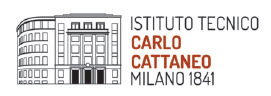 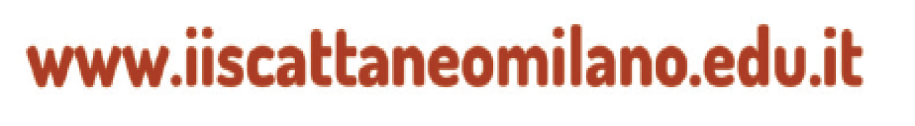 Attività di orientamento in entrata :OPEN DAY: sabato 5 novembre  h. 10:00-12:00 ( incontro informativo e visita ambienti);sabato 3 dicembre h. 10:00-12:00 (incontro informativo e visita ambienti);giovedì 15 dicembre h. 17:30-19:30 (incontro informativo  e visita ambienti).          Gli Open day sono finalizzati a:descrivere la realtà organizzativa attuale del Cattaneo (orari e servizi, strutture e attrezzature…);illustrare le linee fondamentali del Piano dell’Offerta Formativa;presentare le attività pensate per gli studenti.MICROSTAGE:Gli studenti di terza media interessati ad approfondire la conoscenza della scuola potranno seguire le  lezione in classe, iscrivendosi ad una delle seguenti date di microstage:martedì  8 novembre (15.00-16.30);martedì 13 dicembre (15.00-16.30). Collegandosi al nostro sito www.iiscattaneomilano.edu.it   sarà possibile prenotare le date per gli open day e per i microstage.Grazie dell’attenzione, restiamo in attesa di un vostro cortese riscontro, fiduciosi della vostra collaborazione vi porgiamo i più cordiali saluti. Per ogni chiarimento è possibile rivolgersi ai docenti Referenti dell’Orientamento Prof.ssa Angela Lombardo, Prof. Andrea Gaffarello al seguente indirizzo mail:orientamento@iiscattaneomilano.edu.itCerti della Vostra cortese sollecitudine e in attesa di un Vostro gradito riscontro, porgiamo i migliori saluti.                                                                                          IL DIRIGENTE SCOLASTICO                                                                                          Prof.ssa Maria Rizzuto